ПЛАН РАБОТЫ БИБЛИОТЕКИна 2020 – 2021учебный год Библиотека – это сердце информационного общества, без развития библиотек на новой современной основе не может быть прогресса в развитии общества и экономике государства.  Учитывая новые требования и стандарты к современной библиотеке, библиотека ГБПОУ ЖХСТ принимает меры к изменению структуры и форм обслуживания. Социологические исследования последнего времени показывают, что Россия все меньше читает. Этой проблемой, не в последнюю очередь, активно занимаются библиотеки.                                                                                                  Согласно Указу президента РФ2021 год  в России объявлен:-2021 год богат на юбилейные даты и знаменательные события. Под эгидой ЮНЕСКО ежегодно устраивают различные  мероприятия,  приуроченные  к  этим  дням.  Это  один  из  способов  приобщения  мирового сообщества к истории и культуре разных народов. Большое внимание юбилейным датам в 2021 году уделяет  и  Россия.  Исторические  юбилеи    и  круглые  даты  Календарь  2021  отмечен  юбилейными  историческими датами, а также знаменательными событиями, произошедшими в науке и технике.    2021 год объявлен Президентом РФ  Годом Достоевского: будем  праздновать 200-летие со дня рождения Федора Михайловича. https://www.facebook.com/redfest2019/posts/431238234345519/  2021 год – Год малочисленных народов России. https://www.province.ru/news/godom-malochislennykh-narodov.html Работа библиотеки включает в себя ряд мероприятий с участием:- библиотеки №2 .Цель и задачи  библиотеки ГБПОУ ЖХСТ им. казачьего генерала В.П. Бондарева.Цель:способствовать формированию мотивации пользователей к саморазвитию, самообразованию через предоставление необходимых информационных ресурсов, через обеспечение открытого полноценного доступа к информации. Задачи:-активизировать читательскую активность у студентов , находить новые формы приобщения обучающихся к чтению, возможно через электронно-библиотечную систему IPRbooks, электронные издания и Интернет-проекты;-продолжить работу над повышением качества и доступности информации, качеством обслуживания пользователей;-формировать комфортную библиотечную среду;-обучать читателей пользоваться книгой и другими носителями информации, поиску, отбору и умению оценивать информацию;-формировать эстетическую и экологическую культуру и интерес к здоровому образу жизни;-организовать досуг в условиях библиотеки с учетом интересов, потребностей, обучающихся для развития содержательного общения и воспитания культуры.Услуги, оказываемые библиотекой:1. Обслуживание пользователей на абонементе.2. Обслуживание пользователей в читальном зале.3. Оказание информационной и справочно-библиографической услуги:    - тематический подбор литературы;    - составление информационных списков поступившей литературы;    - проведение Дней информации для педагогов;    - проведение индивидуальных библиотечно-библиографических       консультаций библиографических    консультаций;    - проведение библиотечных уроков;    - проведение библиотечных обзоров литературы.4. Проведение массовых мероприятий по плану работы библиотеки.5. Оформление тематических книжных выставок               Работа с библиотечным фондом и его сохранностьюГРАЖДАНСКО-ПАТРИОТИЧЕСКОЕ НАПРАВЛЕНИЕРабота по организации досуга издоровье сберегающего пространства. ВНЕ УЧЕБНЫЕ МЕРОПРИЯТИЯКНИЖНЫЕ  ВЫСТАВКИ.   ЛИТЕРАТУРНЫЕ  ГОСТИНЫЕ.Зав Библиотекой                                                          Рыбалова В.П.             Календарь знаменательных дат на 2020-2021 учебный год2020 годГод памяти и славы (8 июля 2019 г. Президент России В.В. Путин подписал  указ  о проведении в 2020 году "в целях сохранения исторической памяти и в ознаменование 75-летия Победы в Великой Отечественной войне 1941-1945 годов" Года памяти и славы)ООН провозгласила 2020 год по инициативе Финляндии Международным годом  здоровья  растений.Год народного творчества.2021 годМеждународный год мира и доверия. (Резолюция, принятая Генеральной Ассамблеей ООН  12 сентября 2019 года по инициативе Туркменистана.)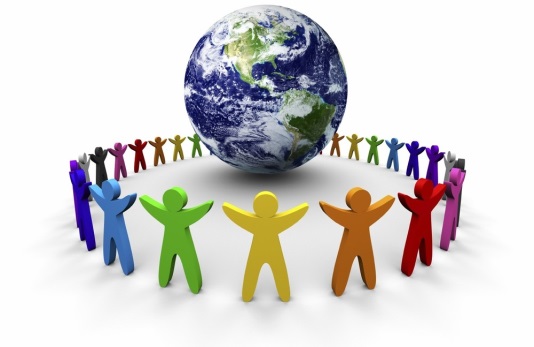 Международные праздники и памятные даты:8 сентября -  Международный день грамотности.  В своей резолюции, принятой на 14-й сессии, Генеральная конференция ЮНЕСКО признала необходимость совместных энергичных мер в международных усилиях по содействию грамотности во всем мире и провозгласила 8 сентября Международным днем распространения грамотности.13 сентября - День памяти жертв фашизма (дата для 2020 года) -  международная дата, которая отмечается ежегодно, во второе воскресение сентября и посвящена десяткам миллионов жертв фашизма.21 сентября – Международный день мира. В 1982 году в своей резолюции Генеральная Ассамблея ООН провозгласила Международный день мира как день всеобщего прекращения огня и отказа от насилия.27 сентября (дата для 2020 года) – Международный день глухих. Учрежден в 1951 году, в честь создания Всемирной федерации глухонемых1 октября – Международный день пожилых людей. 14 декабря 1990 года Генеральная Ассамблея ООН постановила считать 1 октября Международным днем пожилых людей.26 ноября  - Всемирный день информации проводится ежегодно с 1994 года. В этот день в 1992 году состоялся первый Международный форум информатизации.3 декабря – Международный день инвалидов. В 1992 году в конце Десятилетия инвалидов Организации Объединенных Наций (1983—1992) Генеральная Ассамблея ООН провозгласила 3 декабря Международным днем инвалидов.26 октября - Международный день школьных библиотек  (Учреждён Международной ассоциацией школьных библиотек, отмечается в четвёртый понедельник октября)28 декабря - Международный день кино.  125 лет назад, 28 декабря 1895 года в Париже в «Гранд-кафе» на бульваре Капуцинов прошел первый сеанс синематографа братьев Люмьер.8 февраля - День памяти юного героя-антифашиста отмечается в мире с 1964 года, который утвержден был очередной Ассамблеей ООН, в честь погибших участников антифашистских демонстраций - французского школьника Даниэля Фери (1962) и иракского мальчика Фадыла Джамаля (1963)21 февраля – Международный день родного языка.  Международный день родного языка, провозглашенный Генеральной конференцией ЮНЕСКО 17 ноября 1999 года, отмечается каждый год с февраля 2000 года с целью содействия языковому и культурному разнообразию8 марта – Международный женский день21 марта – Всемирный день поэзии. В 1999 году на 30-й сессии генеральной конференции ЮНЕСКО было решено ежегодно отмечать Всемирный день поэзии 21 марта27 марта – Всемирный день театра. Установлен в 1961 году IX конгрессом Международного института театра.1 апреля – День смеха/ День дурака2 апреля – Международный день детской книги. Начиная с 1967 года по инициативе и решению Международного совета по детской книге 2 апреля, в день рождения великого сказочника из Дании Ганса Христиана Андерсена, весь мир отмечает Международный день детской книги7 апреля – Всемирный день здоровья, отмечается ежегодно в день создания в 1948 году Всемирной организации здравоохранения.11 апреля - Международный день освобождения узников фашистских. Дата установлена в память об интернациональном восстании узников концлагеря Бухенвальд, произошедшем 11 апреля 1945 года.12 апреля - Всемирный день авиации и космонавтики1 мая – Праздник труда (День труда)15 мая – Международный день семьи, учрежден Генеральной Ассамблеей ООН в 1993 году24 мая - День славянской письменности и культуры. Ежегодно 24 мая во всех славянских странах торжественно прославляют создателей славянской письменности Кирилла и Мефодия — учителей словенских.31 мая – Всемирный день без табака. Всемирная организация здравоохранения в 1988 году объявила 31 мая Всемирным днем без табака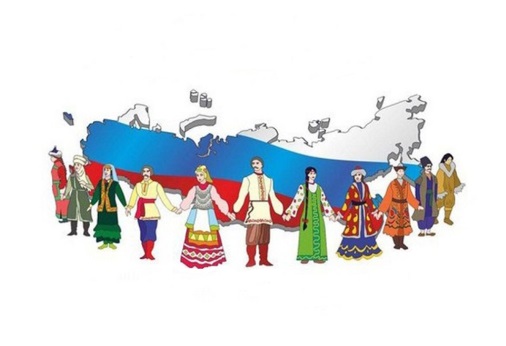 Праздники и памятные даты России:22 августа – День Государственного флага РФ. Ежегодно 22 августа в России отмечается День Государственного флага Российской Федерации, установленный на основании Указа Президента Российской Федерации № 1714 от 20 августа 1994 года.1 сентября – День знаний3 сентября – День солидарности в борьбе с терроризмом. Эта самая новая памятная дата России, установленная федеральным законом «О днях воинской славы России» от 6 июля 2005 года. Она связана с трагическими событиями в Беслане...27 сентября - День воспитателя и всех дошкольных работников в России. Он был учреждён по инициативе ряда российских педагогических изданий в 2004 году. 5 октября – День учителя31 октября – День сурдопереводчика. День сурдопереводчика учрежден в январе 2003 года по инициативе Центрального правления Всероссийского общества глухих с целью обратить внимание общества на проблемы глухих.4 ноября – День народного единства. 4 ноября — день Казанской иконы Божией Матери — с 2005 года отмечается как День народного единства.18 ноября - День рождения Деда Мороза. Считается, что именно 18 ноября на его вотчине — в Великом Устюге — в свои права вступает настоящая зима, и ударяют морозы.29 ноября (дата для 2020 года) – День матери в России. Установленный Указом Президента Российской Федерации Б. Н. Ельцина № 120 «О Дне матери» от 30 января 1998 года, он празднуется в последнее воскресенье ноября.3 декабря - День Неизвестного Солдата – в память о российских и советских воинах, погибших в боевых действиях на территории нашей страны или за ее пределами. Решение об его учреждении было принято Госдумой в октябре 2014 года, а соответствующий указ был подписан президентом РФ 5 ноября 2014 года.23 февраля – День защитника Отечества8 марта – 14 марта - Масленичная неделя 7 апреля – День рождения Рунета. 7 апреля 1994 года для России был зарегистрирован домен — .Ru — и внесен в международную базу данных национальных доменов верхнего уровня.9 мая – День Победы в Великой Отечественной войне27 мая – Общероссийский день библиотек. Установлен Указом Президента РФ Б.Н. Ельцина № 539 от 27 мая 1995 года.Исторические даты:Краеведческие датыЮбилеиКниги-юбиляры 2021 года№ п/пСодержание работСрокивыполненияОтветственные1Приёмка и обработка  поступивших учебников: оформление накладных, запись в книгу «Регистрация  учебников», штемпелевание.По мере поступленияЗав.библиотекой2Приём и выдача учебниковСентябрь-июньЗав.библиотекой3Проведение работы по сохранности учебного фонда (акции-декламации «Береги учебник»)В течение годаЗав.библиотекойСтуденты4Работа по заказу учебников планируемых к использованию в новом учебном году с согласованием  с руководителями  МО, методистВ течение годаЗав.библиотекойПреподавателиМетодист 5Информирование преподавателей  и учащихся о новых поступлениях литературыВ течение годаЗав.библиотекой6Диагностика обеспеченности обучающихся  техникума учебниками и электронными изданиями  на 2020-2021 уч.годСентябрь-ОктябрьЗав.библиотекой7Расстановка и проверка фонда, работа по сохранности фонда.В течение годаЗав.библиотекой8Своевременный прием, систематизация, техническая обработка и регистрация новых поступленийПо мере поступленияЗав. библиотекой9Списание литературыи учебниковПо мере необходимостиЗав. библиотекойБухгалтерия10Контроль за своевременным возвратом в библиотеку выданных изданий (работа с должниками)Один раз в месяцЗав. библиотекой              1Участие в акции «Диктант победы»     СентябрьЗав. библиотекойСотрудники библиотеки №2Обучающиеся2 Урок мужества: День воинской славы России: День победы русских полков в Куликовской битве: (1380)       СентябрьЗав. библиотекойПреподаватель историиОбучающиеся3Урок памяти «Нам эхо памяти дано»      ОктябрьЗав. библиотекойПреподаватель истории4Выставка-призыв «Единство навсегда!» ко  Дню народного единства      НоябрьЗав. библиотекой5Час истории «В грозную пору смутного времени»     ко  Дню народного единства      НоябрьЗав. библиотекойВоспитательПреподаватель историиКураторы6Выставка память «Имя твое неизвестно – подвиг твой бессмертен»   ко Дню Героев Отечества РоссииДекабрьЗав. библиотекойВоспитательСовет общежития7Выставка-рекомендация "Закон, по которому мы живем»    к Международному дню прав человекаДекабрьЗав. библиотекойПреподаватель обществознания8Книжная выставка «900 дней мужества»ЯнварьЗав. библиотекой9День памяти «Живы. Выдержим. Победим!»ЯнварьЗав.библиотекойПреподаватель истории10Выставка-память «Из пламени Афганистана» ко Дню памяти   воинов интернационалистовФевральЗав. библиотекойВоспитатель11Урок мужества: «Жить и помнить!»  ко Дню памяти воинов интернационалистовФевральЗав.библиотекойПреподаватель истории ВоспитательСовет общежития12Выставка-поздравление «Солдат, защитник, победитель» ко Дню защитника Отечества       ФевральЗав.библиотекой ВоспитательКураторы13Выставка–знакомство "Путешествие в Крым", ко дню воссоединения Крыма с Россией          МартЗав.библиотекойПреподаватель историиКураторы14Видео-презентация «Наркотики – опасно для жизни»   к Международному дню борьбы с наркоманией и наркобизнесомМартЗав.библиотекойВоспитательСоцпедагог Психолог15 Беседа у книжной выставки «Русский космос» ко Дню космонавтики Апрель  Зав.библиотекойПреподаватель Астрономии16 Мероприятие ко Дню Победы Час памяти«И слёзы радости и боль утраты»МайЗав.библиотекойПреподаватель истории ВоспитательСовет общежития17 «Читать, знать, помнить»: выставка –просмотр литературы к Дню ПобедыМайЗав. библиотекой18Экспресс-обзор  «Россия-священная наша держава» ко Дню  РоссииИюньЗав. библиотекойСовет общежития1Всемирный день грамотности СентябрьЗав. библиотекойПреподаватель русского языка и литературы2Экомарафон «Спаси дерево - сдай макулатуру»Сентябрь-                           ДекабрьЗав. библиотекойПреподаватель3Информационно-просветительныйурок: «За здоровый образ жизни»СентябрьЗав. библиотекойПреподаватель физической культурыОбучающиеся4«Праздник добра и уважения» к Международному дню пожилых людейОктябрьЗав. библиотекойПреподаватель биологииСтуденты5Участие в ежегодном всероссийском фестиваль-конкурсе «Лермонтовские сезоны»Октябрь15-18Зав. библиотекойСтуденты6 Историко-литературное путешествие «Я люблю свой край»ОктябрьЗав. библиотекойПреподаватель русского языка и литературыОбучающиеся7Выставка-призыв «Дыши легко» к Международному дню отказа от куренияНоябрьЗав. библиотекойСтуденты8Час дружеского общения «Толерантность: мир в душе, уме и сердце» к Международному дню толерантностиНоябрь Зав. библиотекойБиблиотека№2Обучающиеся9Уборка лесного массива   «Акция зеленый десант» ко Дню волонтера в РоссииНоябрьЗав. библиотекойПреподавателиСтуденты10Экскурсии направленные на культурно эстетическое и духовно нравственное воспитаниеВ течение годаЗав. библиотекой ВоспитательКураторы11Урок доброты «Услышим друг друга» к Международному  дню толерантностиНоябрьЗав. библиотекойБиблиотека №312Библиотечные историко-литературные чтения «Федор Михайлович Достоевский»НоябрьЗав. библиотекойПреподаватель русского языка и литературы13«Самый активный читатель» и «Самая читающая группа». Конкурс.  Ноябрь- ДекабрьЗав. библиотекой Преподаватель литературы14Акция «Пусть наша доброта согреет душу!» к Международному дню инвалидовДекабрьЗав. библиотекой Преподаватель биологииСтуденты15Беседа на тему: «Береги честь смолоду»ДекабрьЗав. библиотекой ВоспитательПедагог-психолог16	Игра-викторина «Литературная гирлянда»ЯнварьЗав. библиотекой ВоспитательСовет общежития17Книжная выставка «Была зима… Мела метель… Татьянин день!»ЯнварьЗав. библиотекой18Информационно-профилактическая беседа «Мы в ответе за свои поступки»ЯнварьЗав. библиотекойПедагог-психологСоц. педагог19Мероприятие к Международному дню поэзииМартЗав. библиотекой Местные поэтыСтуденты20Беседа «Верить! Жить! Творить!»МартЗав. библиотекойВоспитательПреподаватель физической культуры21Экологическая игра «Будь природе другом» ко Дню экологических знанийАпрельЗав. библиотекойПреподаватель биологии и экологии22Беседа «Могу. Хочу. Надо. Что важнее в выборе профессии?»Март-Май  Библиотеки п. Иноземцево , г. Железноводска23 Литературная викторина к Международному Дню библиотекМайс 27-28Зав. библиотекой Преподаватель литературы24Выпуск информационных плакатов «Международный день отказа от курения», «Всемирный день здоровья».Майс 20 по 31Зав. библиотекой Преподаватель биологии и экологии1«Писание мое есть весь я»: 192 года со дня рождения Л.Н. Толстого.1828 г.р.С  7 по11сентябряЗав. библиотекой2«Жизнь – это улица с односторонним движением» 130 лет со дня рождения английской писательницы Агаты Кристи1890 г.р.С 12-17 сентябряЗав. библиотекой3«Без России не было б меня…»125 лет со дня рождения С.А. Есенина1895г.р.С 3-10октябряЗав. библиотекой4​ «Лермонтов: знакомый и незнакомый»  206 лет со дня рождения  гениального поэта М.Ю. Лермонтова1814 г.р.С 10 по 23октябряЗав. библиотекой5Выставка – рекомендация  «Книги убеждают в пользе ЗОЖ»С 23 по 31 октябряЗав. библиотекой6«Только любовью держится и движется жизнь»202 года со дня рождения поэта, писателя-реалиста, переводчика, драматурга, публициста, классика русской литературы.
Ивана Сергеевича Тургенева. 
1818 г.р.С 1 по11ноябряЗав. библиотекойПреподаватели литературы и русского языка7«Достоевский и его герои» Литературные чтения1821 г. р.С 11 по 19ноябряЗав. библиотекойПреподаватели литературы и русского языка8Выставка-просмотр «Любовь. Семья. Верность»С 14 по 30ноябряЗав. библиотекойВоспитательПедагог-психолог9Выставка-призыв  «Пусть не гаснет свет доброты»  ко Дню волонтера в РоссииС 01по 05декабряЗав. библиотекойКураторыСтуденты10Выставка одной книги «Конституция России- основной закон государства»  ко Дню КонституцииС 07 по 09декабряЗав. библиотекойСоц. педаог11Выставка «Стоп, коррупция!»  к Международному дню борьбы с коррупциейС 10 по 14декабряЗав. библиотекойПреподаватели литературы12Выставка-размышление «Поэт нежнейших прикосновений к страдающей душе человека…»  к 160- летию со дня рождения А.П. Чехова1860 г.р.январьЗав. библиотекойПреподаватели литературы13  Выставка -размышление«Культурный человек – это…»январьЗав. библиотекойВоспитательПедагог-психолог 14Выставка к Международному дню родного языка«Родной язык, как ты прекрасен»С 20 по 21февраляЗав. библиотекойПреподаватели литературы и русского языка15Выставка – рекомендация «Здоровье- это здорово»С 22-25 февраляЗав. библиотекойПреподаватель физической культуры16«Поэзия-музыка слова» К Всемирному дню писателяС 01 по 05мартаЗав. библиотекой17«И льётся музыка души из-под пера…»к Всемирному дню поэзиис   20 по 25мартаЗав. библиотекой18Выставка-рассказ  «Волшебный  мир театра»  к Международному дню театраС 25 по 27мартаЗав. библиотекойКураторы19Книжная выставка«Читая Горького сегодня»152 года со дня рождения Горького1868 г.р.Март-АпрельС 28 марта по01 апреляЗав. библиотекойПреподаватели литературы и русского языка20Книжная выставка«Совесть, благородство и достоинство – вот оно, святое наше воинство»  211 лет со дня рождения Гоголя(1809-1852)С 1 по 10                   апреляЗав. библиотекойПреподаватели литературы и русского языка21Выставка-предупреждение  Здоровое будущее – в наших рукахАпрельЗав. библиотекойСоц.педагог22Выставка – рассказ «Живое слово мудрости» ко Дню славянской письменности и культурыМайЗав. библиотекойСтуденты23Выставка – призыв «Веселее жить, если добро творить!» к Международному дню борьбы за права инвалидовМайЗав. библиотекойСтуденты24Выставка- признание «Строкою Пушкина воспеты» к Пушкинскому дню РоссииИюньЗав. библиотекойПреподаватель литературы и русского языка2 сентября75 лет со дня окончания Второй мировой войны. Международно-правовым основанием для установления этого праздника считается Акт о капитуляции Японии, подписанный 2 сентября 1945 года на борту американского линкора «Миссури» представителями союзных государств, в том числе СССР11 сентября230 лет победы русской эскадры под командованием Ф. Ф. Ушакова над турецкой эскадрой у мыса Тендра  в 1790 г.  День воинской славы России. (Учрежден федеральным законом № 32-ФЗ от 13.03.1995 «О днях воинской славы и памятных датах России»)24 декабря230 лет со дня взятия турецкой крепости Измаил русскими войсками под командованием А. В. Суворова в 1790 г.  День воинской славы России. (Установлен федеральным законом № 32-ФЗ от 13.03.1995  «О днях воинской славы и памятных датах России»).3 марта160 лет назад отменили крепостное право в России. Крестьянская реформа  была  первой по времени и наиболее значимой из «великих реформ» Александра II; провозглашена Манифестом об отмене крепостного права.12 апреля60 лет со дня первого полёта человека в космос (1961)22 июняДень памяти и скорби. 80 лет со дня начала Великой Отечественной войны6 июля 202080 лет со дня открытия Театра юного зрителя (1940)29 ноября 202085 лет со дня завершения строительства здания драматического театра им. М. Горького (1935)6 января  202190 лет со дня открытия Театра музыкальной комедии22 мая 202185  лет со дня открытия Дворца пионеров7 сентября150 лет со дня рождения  русского писателя А.И. Куприна (1870 -1938)13 сентября85 лет со дня рождения писателя А.А.  Лиханова (1935)15 сентября130 лет со дня рождения английской писательницы Агаты Кристи (1890-1976)21 сентября100 лет со дня рождения художника-иллюстратора Л.В. Владимирского (1920-2015)24 сентября120 лет со дня рождения языковеда, лексикографа  С.И. Ожегова (1900-1964)26 сентября85 лет со дня рождения художника-иллюстратора В. Чижикова (1935)3 октября125 лет со дня рождения С. Есенина (1895-1925)16 октября110 лет со дня рождения детской писательницы Л.Б. Гераськиной (1910-2010)22 октября150 лет со дня рождения русского писателя И.А. Бунина (1850-1953)23 октября100 лет со дня рождения итальянского писателя Джанни Родари (1920-1980)26 октября95 лет со дня рождения писателя В. Железникова (1925-2015)27 октября160 лет со дня рождения учёного-ботаника И.В. Мичурина (1855-1936)13 ноября170 лет со дня рождения английского писателя Роберта Льюиса Стивенсона (1850-1894)24 ноября290 лет со дня рождения А.В. Суворова, русского полководца (1730-1800)28 ноября140 лет со дня рождения русского поэта А.А. Блока (1880-1921)5 декабря200 лет со дня рождения русского поэта А.А. Фета (1820-1892)13 декабря300 лет со дня рождения итальянского драматурга  Карло Гоцци (1720-1806)16 декабря250 лет со дня рождения немецкого композитора  Людвига ван Бетховена  (1770–1827)17 декабря95 лет со дня рождения русского поэта К.Я. Ваншенкина (1925-2012)30 декабря155 лет со дня рождения английского писателя Д.Р. Киплинга (1865-1936)17 февраля115 лет со дня рождения детской русской писательницы А.Л. Барто (1906-1981)15 мая130 лет со дня рождения русского писателя М.А. Булгакова (1891-1940)700 лет«Божественная комедия» Данте Алигьери (1321 г.)340 лет«Недоросль»  Д.И. Фонвизин (1781 г.)230 лет«Приключения барона Мюнхгаузена» (1791 г.)200 лет«Кавказский пленник» А.С. Пушкин (1821 г.)190 лет«Горе от ума» А.С. Грибоедов (1831 г.)190 лет«Сказка о царе Салтане, о сыне его славном и могучем богатыре князе Гвидоне  Салтановиче и о прекрасной царевне Лебеди» А.С. Пушкин (1831 г.)190 лет«Вечера на хуторе близ Диканьки» Н.В. Гоголь (1831)190 лет«Собор Парижской Богоматери» В. Гюго (1831 г.)180 лет«Зверобой, или первая тропа войны»   Дж. Ф. Купер (1841г.)170 лет«Моби Дик, или Белый кит» Герман  Мелвилл (1851 г.)160 лет«Крестьянские дети» Н.А. Некрасов (1861 г.)140 лет«Левша» (полное название: «Сказ о тульском косом Левше и о стальной блохе»)  Н.С. Лесков (1881 г.)90 лет«Донские рассказы» М.А. Шолохов. Начиная с 1924 года в журналах появляются рассказы М. Шолохова, объединённые впоследствии в сборники «Донские рассказы» и «Лазоревая степь» (1926)70 лет«Приключения Чиполлино»  Дж. Родари (1951 г.)